A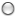 What is one thing that can be done to address that controversy? Please feel free to leave any other comments.Count of What is your current postgraduate level?Attending < 5 yearsAttending > 20 yearsAttending 10-20 yearsAttending 5-10 yearsResident or fellowGrand TotalCardiac surgery310104128Non-cardiac general thoracic surgery3158017Grand Total6111512145In which of the following aspects do you dedicate the majority of your professional time?Clinical or translational researchClinical practiceTeaching or other educational activitiesGrand TotalCardiac surgery027128Non-cardiac general thoracic surgery215017Grand Total242145Count of Approximately how many lung transplants do you PERFORM per year?10 to 205 to 10less than 5More than 20Grand TotalCardiac surgery7461128Non-cardiac general thoracic surgery565117Grand Total1210111245Count of Approximately how many lung transplant patients do you MANAGE per year?10 to 205 to 10less than 5More than 20Grand TotalCardiac surgery3281528Non-cardiac general thoracic surgery533617Grand Total85112145Count of Approximately how many lung transplants are performed at your INSTITUTION per year?10 to 205 to 10less than 5More than 20Grand TotalCardiac surgery3142028Non-cardiac general thoracic surgery4121017Grand Total7263045Count of What is the oldest RECIPIENT you would consider transplanting?55657075Older than 75Grand TotalCardiac surgery2279828Non-cardiac general thoracic surgery03121117Grand Total251910945Count of What is the oldest DONOR you would consider?505560Older than 60Grand TotalCardiac surgery2571428Non-cardiac general thoracic surgery147517Grand Total39141945Count of In a donor over 50 years of age, what would be your upper limit for cold ischemic time?3 hours4 hours6 hoursOver 6 hoursGrand TotalCardiac surgery1514828Non-cardiac general thoracic surgery049417Grand Total19231245Count of For the following diagnoses, please select if you would prefer single or double lung transplantation. [Idiopathic Pulmonary Fibrosis]Count of For the following diagnoses, please select if you would prefer single or double lung transplantation. [Idiopathic Pulmonary Fibrosis]DoubleSingleSingleGrand TotalGrand TotalCardiac surgeryCardiac surgery1810102828Non-cardiac general thoracic surgeryNon-cardiac general thoracic surgery15221717Grand TotalGrand Total3312124545Count of For the following diagnoses, please select if you would prefer single or double lung transplantation. [COPD]DoubleSingleGrand TotalCardiac surgery20828Non-cardiac general thoracic surgery14317Grand Total341145Count of For the following diagnoses, please select if you would prefer single or double lung transplantation. [Primary Pulmonary Hypertension]DoubleSingleGrand TotalCardiac surgery26228Non-cardiac general thoracic surgery16117Grand Total42345Sum of What is the highest body mass index (BMI) in a recipient you would consider for transplantation?303540Grand TotalCardiac surgery270560120950Non-cardiac general thoracic surgery3002450545Grand Total5708051201495Count of How would you manage a patient with an initial SINGLE LUNG transplant for COPD that fails secondary to bronchiolitis obliterans syndrome?No re-transplantationRe-transplant with a double lungRe-transplant with a single lung, replace the initial allograftRe-transplant with single lung, replace the native lungGrand TotalCardiac surgery1631828Non-cardiac general thoracic surgery0321217Grand Total1953045Count of How would you manage a patient with an initial DOUBLE LUNG transplant for COPD that fails secondary to bronchiolitis obliterans syndrome?No re-transplantationRe-transplant with double lungRe-transplant with single lungGrand TotalCardiac surgery3101528Non-cardiac general thoracic surgery58417Grand Total8181945Count of Which of the following is most likely to deter you from performing a double lung transplant?Higher risk of certain postoperative complicationsIncreased cold ischemic timeLimited availability of donor organsGrand TotalCardiac surgery1121528Non-cardiac general thoracic surgery81817Grand Total1932345Count of How do you base size-matching between the recipient and donor?Body mass index (BMI)HeightThoracic cavity size and/or body habitusTotal lung capacity and/or forced vital capacityGrand TotalCardiac surgery11113328Non-cardiac general thoracic surgery095317Grand Total12018645Count of What is your most common reason for turning down a donor organ?Chest x-ray abnormalityLow PaO2 on arterial blood gasOlder donor ageSecretions on bronchoscopyGrand TotalCardiac surgery1214228Non-cardiac general thoracic surgery3120217Grand Total4334445Count of Assuming 100% FiO2 and 5 of PEEP, what is the lowest PaO2 you would accept from a potential donor?At least 200At least 250At least 300At least 350Would determine at procurement based on visualizationWould perform selective pulmonary vein blood gas analysisGrand TotalCardiac surgery25931828Non-cardiac general thoracic surgery021202117Grand Total272133945Count of Which of the following controversies in lung transplantation do you believe deserves the most attention?Re-transplantationSingle versus double lung transplantationUpper limit of donor ageUpper limit of recipient ageGrand TotalCardiac surgery1084628Non-cardiac general thoracic surgery464317Grand Total14148945